****************************************************************************************************               ****************************************************************************************************ОТЧЕТоб оказанных услугах по управлению и (или) выполненных работах по содержаниюи текущему ремонту общего имущества за четвертый квартал 2021 года в многоквартирном доме по адресу:   ул. К. Маркса 42аВсего за период с "01" октября 2021 г. по "31" декабря 2021 г.выполнено работ (в том числе работ, выполненных и неучтённых в отчёте за третий квартал 2021 г.) (оказано услуг) на общую сумму 153534,18 р.(сто пятьдесят три тысячи пятьсот тридцать четыре рубля восемнадцать копеек) 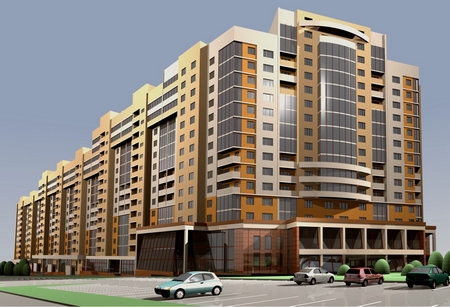          Общество с ограниченной ответственностью         «Управляющая компания        «Серов Веста»           телефон 7-57-11, 6-96-09624992 Россия Свердловская область город Серов, ул. Ленина, 152ИНН 6680002652/КПП 668001001, ОГРН 1136680001480 р/счет 40702810669300000476,к/с  30101810900000000795 ПАО КБ «УБРиР»БИК 046577795 Наименование вида
работы
(услуги) Периодичность/
количественный
показатель
выполненной
работы
(оказанной
услуги)Единица
измерения
работы
(услуги)Стоимость
сметная
стоимость
выполненной
работы
(оказанной
услуги) за
единицуЦена
выполненной
работы
(оказанной
услуги),
в рубляхУслуги по приему платежей граждан фактическая(раз) за период8313,278313,27Управление УК МКДфактическая(раз) за период38789,3138789,31Техническое обслуживание общедомовых приборов учета   (Общие работы, выполняемые для надлежащего содержания систем водоснабжения (холодного и горячего), отопления и водоотведения в многоквартирных домах )фактическая(раз) за период3936,003936,00Обследование тех.состояния дымоходов и вентиляционных каналов (Работы, выполняемые в целях надлежащего содержания систем вентиляции и дымоудаления многоквартирных домов)фактическая(раз) за период1194,131194,13Техническое обслуживание ВДГО (Работы, выполняемые в целях надлежащего содержания систем внутридомового газового оборудования в многоквартирном доме)фактическая(раз) за период5186,465186,46Техническое диагностирование ВДГО и ВКГО (Работы, выполняемые в целях надлежащего содержания систем внутридомового газового оборудования в многоквартирном доме)фактическая(раз) за период6640,926640,92Ремонт, смена дверей, полотна, блока (Работы, необходимые для надлежащего содержания несущих конструкций и ненесущих конструкций  многоквартирных домов)фактическая(раз) за период1011,241011,24Ремонт, смена окна, блока (Работы, необходимые для надлежащего содержания несущих конструкций и ненесущих конструкций  многоквартирных домов)фактическая(раз) за период8451,668451,66Изолировка трубопроводов (Общие работы, выполняемые для надлежащего содержания систем водоснабжения (холодного и горячего), отопления и водоотведения в многоквартирных домах)фактическая(раз) за период6356,576356,57Очистка подвала от мусора (Работы, выполняемые в зданиях с подвалами)фактическая(раз) за период16351,4916351,49Аварийно-ремонтные работы (Обеспечение устранения аварий в соответствии с установленными предельными сроками на внутридомовых инженерных системах в многоквартирном доме, выполнения заявок населения)фактическая(раз) за период2207,532207,53Уборка мест общего пользования (Работы по содержанию помещений, входящих в состав общего имущества в многоквартирном доме)фактическая(раз) за период13532,0913532,09Демонтаж, монтаж прожектора уличного освещения   (Работы, выполняемые в целях надлежащего содержания электрооборудования, радио- и телекоммуникационного оборудования в многоквартирном доме)фактическая(раз) за период2239,702239,70Замена (ремонт) светильника (Работы, выполняемые в целях надлежащего содержания электрооборудования, радио- и телекоммуникационного оборудования в многоквартирном доме)фактическая(раз) за период2174,942174,94Снятие показаний индивидуальных и общедомовых приборов учета электрической энергии (Работы, выполняемые в целях надлежащего содержания электрооборудования, радио- и телекоммуникационного оборудования в многоквартирном доме)фактическая(раз) за период8226,008226,00Восстановление и ремонт освещения МОП ( Работы, выполняемые в целях надлежащего содержания электрооборудования, радио- и телекоммуникационного оборудования в многоквартирном доме)  фактическая(раз) за период540,66540,66Расходы на благоустройство и обеспечение санитарного состояния придомовой территории  (  Работы по содержанию земельного участка, на котором расположен многоквартирный дом) фактическая(раз) за период28382,2128382,21